Adam Minahan408 Howpeace Officetel   725-4 Bongcheon-dong, Gwanak-gu, Seoul   Korea  To Whom It May Concern:I have been teaching English in Korea for nearly one year. It has been a great blessing to have the opportunity to instruct wonderful children in a country that places a great emphasis on self-improvement. My aim is to continue my career in Korea, but in a new environment, interacting with new people and their distinct personalities. My philosophy is that the best teachers have the best real world experience, and so my goal is to always invite new, challenging experiences. Learning a new language is one of the most challenging experiences of all. I believe that I bring a high level of empathy to the classroom as I, myself, have learned to adapt to a new country and to acquire a new language. My teaching method aims to accommodate the weakest of the group by providing a comfortable environment that encourages participation but does not punish the shy or confused.  At the same time, I put in the extra effort to hold and captivate the attention of the strongest students. This is a balancing act I feel every teacher must learn to master.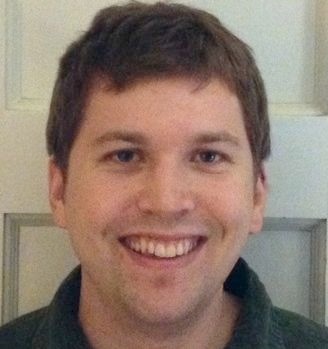 I take great pride in being able to shape children in their formative years. I spent six months in Korea as a kindergarten teacher, which was more than simply teaching English. I was responsible for their growth as people and for ensuring that inappropriate behaviors were corrected and that good manners were instilled in them. I then adapted to the classroom management needs of pre-middle and middle school aged children. My passion and dedication to the success of my students is immense;  I work hard to manage students behaviors successfully and to evolve my teaching style based on the personalities of the individuals I instruct. The most rewarding aspect of education for me is guiding the students toward a love of learning. I strive to create a fun, motivating, and inspiring classroom environment that is void of fear and boredom. With my respect for discipline and my ability to create a fun and engaging learning environment, I believe I am a premium candidate for teaching Korean schoolchildren. Sincerely, Adam MinahanAdam Minahan408 Howpeace Officetel   725-4 Bongcheon-dong, Gwanak-gu, Seoul   Korea  T: 010-3816-1487Job ObjectiveESL Teacher, teaching and living abroad in South Korea.Job Related ExperienceESL TEACHER, DONGJAK SLP -- aug 2013-AUG 2014Taught and managed children ages five to twelve (international) in classrooms of up to 12 students; graded journals and tests on a weekly basis; completed monthly progress reports on students; conducted phone teaching and a successful “open class,” earning parents’ approval.Volunteer ESL teacher’s aid, project read -- aug 2012-dec 2012Tutored adult students one-on-one in speaking English as a second language; witnessed certified ESL teacher instruct classroom.Customer service, Orchard Supply -- June 2010-Aug 2011Dealt directly with customers to ensure a satisfying experience; worked in fast paced environment, juggling verbal conversations with an array of distinct personalities; developed effective communication and problem solving skills.Costume character, six flags  -- June 2007-Sept 2007Entertained children and adults in costume; maintained cheerful demeanor.EducationSan Francisco State University, San Francisco, CA --- English Literature, 20133.09 GPA overall (out of 4.00), 3.82 GPA (out of 4.00) over final two years.Have given presentations throughout on works of literature; took a full semester course on writing and delivering speeches. Took an Introduction to the Study of Language course and learned basic linguistic rules and structure of English.SkillsAbility to effectively convey information through both verbal and written communication; creative yet conservative problem solver, outside the box thinker with a respect for rules and tradition; ability to adapt to vastly different work environments (worked in food, entertainment, retail, manual labor industries, with success in collegiate classrooms); classroom management.ReferralsAvailable upon request.